Your recent request for information is replicated below, together with our response.Could you please give me the annual figures since 1st Jan 2020 to today of the number of unexplained RTA's, in particular where a driver had passed out or been unaware of what had happened and where no drugs or alcohol abuse was involved.There is no contributory factor that directly aligns to your request. As such, in terms of Section 17 of the Freedom of Information (Scotland) Act 2002, this represents a notice that the information you seek is not held by Police Scotland.The most relevant contributory factor would be ‘impairment or distraction (driver/rider)’ – there are separate classifications for drug and alcohol impairment. Data can be found in the annual Transport Scotland ‘Reported Road Casualties’ reports:- Search Results | Transport ScotlandIf you require any further assistance please contact us quoting the reference above.You can request a review of this response within the next 40 working days by email or by letter (Information Management - FOI, Police Scotland, Clyde Gateway, 2 French Street, Dalmarnock, G40 4EH).  Requests must include the reason for your dissatisfaction.If you remain dissatisfied following our review response, you can appeal to the Office of the Scottish Information Commissioner (OSIC) within 6 months - online, by email or by letter (OSIC, Kinburn Castle, Doubledykes Road, St Andrews, KY16 9DS).Following an OSIC appeal, you can appeal to the Court of Session on a point of law only. This response will be added to our Disclosure Log in seven days' time.Every effort has been taken to ensure our response is as accessible as possible. If you require this response to be provided in an alternative format, please let us know.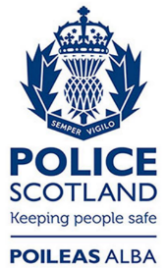 Freedom of Information ResponseOur reference:  FOI 23-3197Responded to:  29th December 2023